Копия 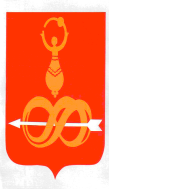 АДМИНИСТРАЦИЯ МУНИЦИПАЛЬНОГО ОБРАЗОВАНИЯ«ДЕБЁССКИЙ РАЙОН» «ДЭБЕС ЁРОС» ИНТЫЫСЬ КЫЛДЫТЭТЛЭН АДМИНИСТРАЦИЕЗПОСТАНОВЛЕНИЕот 19 апреля 2017 года                                                                             № 180с. ДебёсыРуководствуясь Уставом муниципального образования «Дебесский район», в соответствии с пунктом 3.1 раздела 3 «Порядка разработки, реализации и оценки эффективности муниципальных программ муниципального образования «Дебёсский район», утвержденного постановлением Администрации муниципального образования «Дебесский район» от 18 апреля 2014 года  № 71»,  Администрация ПОСТАНОВЛЯЕТ:1. Постановление Администрации муниципального образования «Дебесский район» от 28 марта 2017 года № 165 «О внесении изменений в постановление Администрации муниципального образования «Дебесский район» от 30 сентября 2015 года № 218 «Об утверждении Муниципальной программы «Комплексные меры противодействия немедицинскому потреблению наркотических средств и их незаконному обороту в муниципальном образовании «Дебесский район» на 2016-2020 годы» считать утратившим силу.2. Внести в муниципальную программу «Комплексные меры противодействия немедицинскому потреблению наркотических средств и их незаконному обороту в муниципальном образовании «Дебесский район» на 2016-2020 годы», утвержденную постановлением Администрации муниципального образования «Дебесский район» 30 сентября 2015 года  № 218 «Об утверждении Муниципальной программы «Комплексные меры противодействия немедицинскому потреблению наркотических средств и их незаконному обороту в муниципальном образовании «Дебесский район» на 2016-2020 годы» следующие изменения:2.1. В краткой характеристике (паспорте) программы таблицу раздела «Ресурсное обеспечение программы» изложить в новой редакции:2.2. Приложение 2 «Перечень основных мероприятий муниципальной программы» изложить в новой редакции согласно Приложению № 1 к настоящему постановлению.2.3. Приложение 5 «Ресурсное обеспечение реализации муниципальной программы за счет средств бюджета муниципального района» изложить в новой редакции согласно Приложению № 2 к настоящему постановлению.2.3. Приложение 6 «Прогнозная (справочная) оценка ресурсного обеспечения реализации муниципальной программы за счет всех источников финансирования» изложить в новой редакции согласно Приложению № 3 к настоящему постановлению.3. Разместить настоящее постановление на официальном сайте муниципального образования «Дебесский район».Глава муниципального образования                                                     А.С. Иванов                                                     Верно: Руководитель Аппарата Главы муниципального образования,              районного Совета депутатов и             Администрации района _____________ С.А. Хохрякова19.04.2017 г.Подготовил: Заместитель начальника ОМПФКиС			  О.В. Назарова    «___»_______ 2017г.Разослать:  в дело, Л.Ю. Иванову, ОМПФКиС, УФ, сайтСогласовано:Первый заместитель главыАдминистрации района                                                     Л.Ю. Иванов                                                                                              «___»_________2017 г.Заместитель главы Администрациипо финансовым вопросам         			           В.В. Поздеев								«___»_________2017 г.Главный специалист-эксперт-юрисконсульт                  Н.В. Воронцова								«___»_________2017 г.Приложение № 1 к постановлению Администрации МО «Дебесский район» от 19 апреля 2017 года № 180Приложение 2к программеПеречень основных мероприятий муниципальной программыРесурсное обеспечение реализации муниципальной программы за счет средств бюджета муниципального районаПриложение № 3к постановлению Администрации МО «Дебесский район» от 19 апреля 2017 года № 180Приложение 6к программеПрогнозная (справочная) оценка ресурсного обеспечения реализации муниципальной программы за счет всех источников финансированияО внесении изменений в постановление Администрации муниципального образования «Дебесский район» 30 сентября 2015 года № 218 «Об утверждении Муниципальной программы «Комплексные меры противодействия немедицинскому потреблению наркотических средств и их незаконному обороту в муниципальном образовании «Дебесский район» на 2016-2020 годы»Годы реализацииВсегоВ том числе:В том числе:Годы реализацииВсегоСредства бюджета МО «Дебесский  район»Субвенции из бюджета УР2016г.25000,025000,00,02017г.25000,025000,00,02018г.25000,025000,00,02019г.46300,046300,00,02020г.48600,048600,00,0ИТОГО169900,0169900,00,0Код аналитической программной классификацииКод аналитической программной классификацииКод аналитической программной классификацииКод аналитической программной классификацииНаименование муниципальной  программы, основного мероприятия, мероприятияОтветственный исполнитель, соисполнителиСрок выполненияОжидаемый непосредственный результатВзаимосвязь с целевыми показателями (индикаторами)МППпОММНаименование муниципальной  программы, основного мероприятия, мероприятияОтветственный исполнитель, соисполнителиСрок выполненияОжидаемый непосредственный результатВзаимосвязь с целевыми показателями (индикаторами)1Организационное и аналитическое обеспечение программыОрганизационное и аналитическое обеспечение программыОрганизационное и аналитическое обеспечение программыОрганизационное и аналитическое обеспечение программыОрганизационное и аналитическое обеспечение программы1111Организация работы по межведомственному обмену информацией в целях анализа изменения наркоситуации в районе и принятия управленческих решенийОМПФКиС, УО, УКиТ2016-2020Своевременное реагирование на изменение наркоситуации в городе, снижение латентности наркомании1112Проведение мониторинга по оценке распространенности злоупотребления психоактивными веществами среди различных групп населения, а также факторов, влияющих на ее динамикуОМПФКиС, УО, МБУ «МЦ «Вертикаль», МУЗ УР «Дебесская РБ МЗ УР» (по согласованию)2016-2020Определение уровня наркотизации населения с целью планирования профилактических мероприятий1113Изготовление  средств наглядной агитации: методических и информационных материаловУО, ОМПФКиС2016-2020Создание условий для эффективной деятельности МОУ в профилактической работе1114Распространение печатной продукции антинаркотической направленности для детей, подростков, молодежи, родителей, педагогов и специалистов, работающих в сфере профилактики употребления ПАВОМПФКиС, УО2016-2020Повышение уровня информированности населения о последствиях употребления ПАВ и основах здорового образа жизни1115Обучение специалистов, осуществляющих деятельность в сфере профилактики наркоманииОМПФКиС, УО, МБУ «МЦ «Вертикаль»2016-2020Повышение уровня подготовленности специалистов для эффективной деятельности МОУ в профилактической работе1116Проведение совместных рейдовых мероприятий по местам массового досуга молодежиОП «Дебесское», КДНиЗП2016-2020Выявление молодежи, допускающей употребление ПАВ в местах массового досуга2Организация и осуществление профилактических мероприятий по работе с детьми и молодежьюОрганизация и осуществление профилактических мероприятий по работе с детьми и молодежьюОрганизация и осуществление профилактических мероприятий по работе с детьми и молодежьюОрганизация и осуществление профилактических мероприятий по работе с детьми и молодежьюОрганизация и осуществление профилактических мероприятий по работе с детьми и молодежью1121Проведение в средствах массовой информации разъяснительной работы среди населения, предусматривающей размещение информации в печатных изданиях,  обеспечение информационной поддержки с использованием сети ИнтернетМУЗ УР «Дебесская РБ МЗ УР» (по согласованию), ОМПФКиС, ОП «Дебесское», УО, КДНиЗП2016-2020Повышение уровня информированности населения и формирование нетерпимого отношения к потреблению наркотиков1122Проведение фестивалей волонтерских отрядов, круглых столов и других форм массовых мероприятийОМПФКиС, УО, УКиТ2016-2020Совершенствование форм и методов профилактических мероприятий; обобщение опыта работы волонтерских отрядов1123Проведение конкурса на лучшую организацию антинаркотической работы и формированию ЗОЖ среди муниципальных образований района и (или) учреждений образования УО, ОМПФКиС2016-2020Обобщение передового опыта профилактики наркомании, с целью его популяризации среди поселений1124Проведение массовых спортивных мероприятий «День физкультурника», «Кожаный мяч», «Кросс наций», День здоровья  и других под девизом «Спорт против наркотиков»ОМПФКиС, УО2016-2020Привлечение населения к занятиям спортом1125Проведение Дней профилактики и уроков здоровья в образовательных учрежденияхУО, ОМПФКиС, КДНиЗП2016-2020Повышение информированности учащихся о проблеме и последствиях употребления ПАВ1126Организация комплекса профилактических мероприятий с молодежью допризывного и призывного возраста с привлечением  детей  «группы риска»ОМПФКиС, УО, УКиТ, ОСЗН2016-2020Снижение влияния факторов риска наркотизации1127Организация семинаров, акций с участием республиканских учреждений ОМПФКиС, УО, 2016-2020Использование передового опыта организации профилактических мероприятий 3Выявление и уничтожение дикорастущих наркосодержащих растений на территории муниципальных образованийВыявление и уничтожение дикорастущих наркосодержащих растений на территории муниципальных образованийВыявление и уничтожение дикорастущих наркосодержащих растений на территории муниципальных образованийВыявление и уничтожение дикорастущих наркосодержащих растений на территории муниципальных образованийВыявление и уничтожение дикорастущих наркосодержащих растений на территории муниципальных образований1131Проведение мероприятий по выявлению и  уничтожению дикорастущих наркосодержащих растений на территории муниципальных образованийОМПФКиС, муниципальные образования Дебесского района2016-2020Уничтожение дикорастущих наркосодержащих растений на территории муниципальных образованийПриложение № 2к постановлению Администрации МО «Дебесский район» от 19 апреля  2017 года №  180Приложение 5к программе Код аналитической программной классификацииКод аналитической программной классификацииКод аналитической программной классификацииКод аналитической программной классификацииКод аналитической программной классификацииНаименование муниципальной программы, подпрограммы, основного мероприятия, мероприятияОтветственный исполнитель, соисполнительКод бюджетной классификацииКод бюджетной классификацииКод бюджетной классификацииКод бюджетной классификацииМППпОММИНаименование муниципальной программы, подпрограммы, основного мероприятия, мероприятияОтветственный исполнитель, соисполнительГРБСРзПрЦСВР2016 г.....1111Всего2630707110006274024425,025,025,046,348,61112Проведение мониторинга по оценке распространенности злоупотребления психоактивными веществами среди различных групп населения, а также факторов, влияющих на ее динамикуОМПФКиС, УО, МБУ «МЦ «Вертикаль», МУЗ УР «Дебесская РБ МЗ УР» (по согласованию)1100162740 0,5000,60,71113Изготовление средств наглядной агитации: методических и информационных материаловУО, ОМПФКиС1100162740 0,5001,71,81115Обучение специалистов, осуществляющих деятельность в сфере профилактики наркоманииУО, ОМПФКиС, МУЗ УР «Дебёсская  РБ МЗ УР» (по согласованию)1100162740 1,0003,43,61122Проведение фестивалей волонтерских отрядов, круглых столов и других форм массовых мероприятийОМПФКиС, УО, УКиТ11002627406,06,06,05,76,011023Проведение конкурса на лучшую организацию антинаркотической работы и формированию ЗОЖ среди  муниципальных образований или образовательных учреждений района УО, ОМПФКиС11002627408,010,510,512,513,111024Проведение массовых спортивных мероприятий «День физкультурника», «Кожаный мяч», «Кросс наций», День здоровья  и других под девизом «Спорт против наркотиков»ОМПФКиС, УО, УКиТ11002627405,00,50,512,513,111025Проведение Дней профилактики и уроков здоровья в образовательных учрежденияхУО, ОМПФКиС11002627400000,60,711026Организация комплекса профилактических мероприятий с молодежью допризывного и призывного возраста с привлечением  детей  «группы риска».ОМПФКиС, УО, УКиТ, ОСЗН11002627402,0006,77,011027Организация семинаров, акций с участием республиканских учреждений ОМПФКиС, УО11002627402,0004,64,811031Проведение мероприятий по выявлению и  уничтожению дикорастущих наркосодержащих растений на территории муниципальных образованийОМПФКиС, муниципальные образования Дебесского района2630314110036274308,08,000Код аналитической программной классификацииКод аналитической программной классификацииНаименование муниципальной программы, подпрограммыИсточник финансированияКод аналитической программной классификацииКод аналитической программной классификацииНаименование муниципальной программы, подпрограммыИсточник финансированияИтого2016г.2017г.2018г.2019г.2020г.МППпНаименование муниципальной программы, подпрограммыИсточник финансированияИтого2016г.2017г.2018г.2019г.2020г.11Комплексные меры противодействия немедицинскому потреблению наркотических средств и их незаконному обороту в МО «Дебесский район» »  на 2016-2020 годыВсего169,925,0 25,025,0  46,348,611Комплексные меры противодействия немедицинскому потреблению наркотических средств и их незаконному обороту в МО «Дебесский район» »  на 2016-2020 годыбюджет МО "Дебёсский район"169,925,0 25,025,0  46,348,6